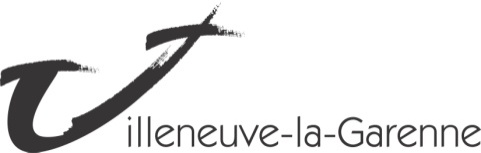 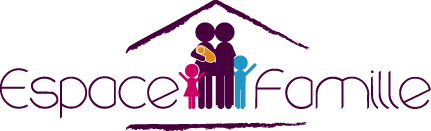 Remplir un bulletin d’inscription par enfant et par séjour/Bulletin à déposer à l’espace famille avant 24 juin 2020PIECES A FOURNIR IMPERATIVEMENT :Avis d’imposition 2018 (sur les revenus 2017)Justificatif de domicile de moins de 3 moisNotification des allocations familiales de moins de 3 moisAttestation de carte vitaleAcompte de 30€INFORMATIONS SUR L’ENFANTNom  ……………………..…………………… Prénom  ………………………….….……  Sexe : M   F Date de naissance    .. / .. / ….                     Age au moment du départ :…………Mon enfant est-il déjà parti en séjour avec la ville   NON     OUI. Si Oui : date du dernier départ :……….INFORMATIONS SUR LES PARENTS Mariés          Concubins         Pacsé(s)        Veuf (ve)        Célibataire       Divorcé(s)        Séparé(s)PARENT 1                                                               PARENT 2Nombre d’enfants à charge  	N° d’allocataire à  	d’Allocations Familiales (CAF)LES SOUHAITS POUR LES SEJOURS ETE 2020S’il n’y a plus de place sur mon 1er choix, je souhaite inscrire mon enfant sur l’autre séjour: La réponse se fera par mail ou téléphone au plus tard le 29 juin 2020 et le paiement devra être effectué au plus tard le 01 juillet 2020Les parents (ou représentants légaux) :Déclarent exacts les renseignements portés sur ce dossierPartie réservée à l’administration :Reçu le : ……………..  Traité le : ……………..Suivi par : …………..........................................Quotient :………………………………………….Date dernier séjour :……………………………..Nom  …………………………………………………………Nom de jeune fille  ………………………………...…........Nom d’épouse  ………………………….….………………Prénom  ...........................................................................Prénom  ............................................................................Date de naissance : ………./........../……….Date de naissance : ………./………./……….Adresse : ..........................................................................Adresse : ...........................................................................CP, Commune : ……………………………………………CP, Commune : ………………………………………….....Tel. Domicile : ………………………………………………Tel. Domicile : ………………………………….…………….Tel. Portable : ……………………………………………….Tel. Portable : ………………………………………………..Tel. travail : ………………………………………………….Tel. travail : ………………………………………….……….Email : ………………………………………………………..Email : …………………………………………………..……..Profession : ………………………………………………….Profession : …………………………………………………...SEJOUR 6/11ANSSEJOUR 12/14ANS1er CHOIX   09/07 au 21/07/2020  02/08 au 14/08/2020  09/07 au 21/07/2020  02/08 au 14/08/2020Date : ………./........../……….Signature du pèreDate : ………./........../……….Signature de la mère 